Примерный образец схемы планировочной организации земельного участка с обозначением места размещения объекта индивидуального жилищного строительства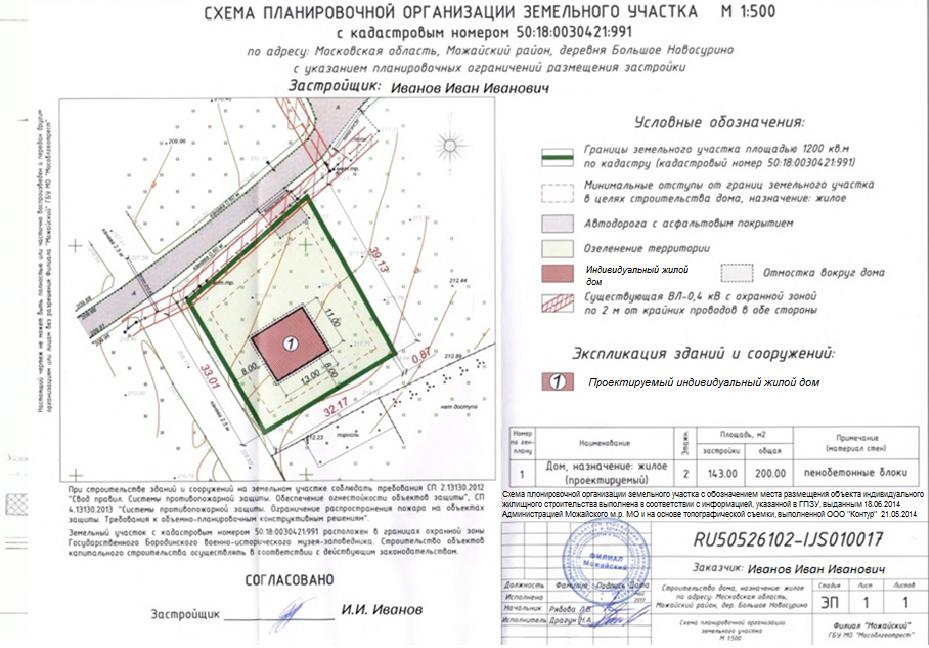 